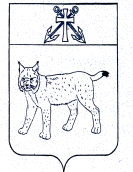 АДМИНИСТРАЦИЯ УСТЬ-КУБИНСКОГОМУНИЦИПАЛЬНОГО ОКРУГАПОСТАНОВЛЕНИЕс. Устьеот 23.04.2024                                                                                                           № 699О внесении изменений в постановление администрации округа от 2 февраля 2023 года № 180 «О создании консультативного совета по межнациональным и межконфессиональным отношениям»	На основании ст. 42 Устава округа администрация округаПОСТАНОВЛЯЕТ:Внести в состав консультативного совета по межнациональным и межконфессиональным отношениям, утвержденный постановлением администрации округа от 2 февраля 2023 года № 180 «О создании консультативного совета по межнациональным и межконфессиональным отношениям», следующие изменения:Ввести в состав совета в качестве членов совета:-Широкова Евгения Александровича, начальника Пункта полиции по оперативному обслуживанию территории Усть-Кубинского муниципального округа МО МВД России «Сокольский» (по согласованию);-Широкову Ирину Юрьевну, начальника отделения занятости населения по Усть-Кубинскому округа КУ ВО «Центр занятости населения по Вологодской области».1.2. Наименование должности Петуховой М.С. изложить в следующей редакции:«советник директора по воспитанию и взаимодействию с ДИМОО МАОУ «Усть-Кубинский центр образования».Вывести из состава совета Александрова Е.С., Ученову Е.В.2.Настоящее постановление вступает в силу со дня его подписания и подлежит официальному опубликованию.Глава округа                                                                                                      И.В. Быков